REPÚBLICA DE COLOMBIARAMA JUDICIAL DEL PODER PÚBLICO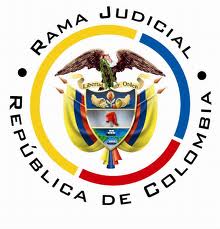 TRIBUNAL SUPERIOR DEL DISTRITO JUDICIAL DE PEREIRASALA DE DECISIÓN PENALM.P. MANUEL YARZAGARAY BANDERAAprobado mediante acta #Pereira (Risaralda),    (1) de julio de dos mil dieciséis (2016)Procesado: JORGE ELIECER DUQUE GARCÍA Delito: ACTOS SEXUALES CON MENOR DE CATORCE AÑOSRad. # 66001 60 00 036 2010 05556 01Asunto: VISTOS:Procede la Sala Penal de Decisión del Tribunal Superior de este Distrito Judicial a resolver el recurso de apelación que en forma oportuna fue interpuesto y sustentado por parte del apoderado del encartado, en contra de la decisión tomada el día 17 de junio del año que trascurre, por el señor Juez Tercero Penal del Circuito de Pereira, en la cual declaró penalmente responsable al encausado JORGE ELIECER DUQUE GARCÍA, como autor de la conducta de actos sexuales con menor de catorce años. L ACTUACIÓN PROCESAL:Una vez se presentó escrito de acusación por parte de la Fiscalía General de la Nación en contra del señor JORGE ELIECER DUQUE GARCÍA, por la presunta comisión de la conducta de acto sexual con menor de catorce años, la etapa de la causa le correspondió al Juzgado tercero Penal del Circuito de esta ciudad, quien después de realizar el trámite respectivo, el día 17 de junio de esta anualidad profirió fallo en el cual declaro responsable al encausado y lo condenó a la pena de 152 meses de prisión y la inhabilidad para el ejercicio de derechos y funciones públicas además le negó la suspensión condicional de la ejecución de la pena y la prisión domiciliaria por expresa prohibición legal. Leída la decisión el apoderado del hallado responsable interpuso recurso de apelación en contra de tal , escrito que presentó dentro de la oportunidad legal.       LA ALZADA:Como sustento de su inconformidad, el defensor del encausado realiza un recuento fáctico y menciona que la fiscalía había manifestado llevar a juicio a la señora MÓNICA VARGAS CEBALLOS, sin que la allegar a juicio sin razón alguna y su relato hubiera hecho cambiar la decisión del Juez, además se llevaron los testimonios de la fiscalía y la defensa y resalta que la fiscalía solo llevó algunos que resultaron ser testigos de oídas, advierte que se escuchó la menor quien según el apelante no encuentra nexo cronológico de la ocurrencia de los hechos.Agrega que se condenó a una persona sin valorar la totalidad de las pruebas y sin consultar la verdad de los hechos, la Fiscalía infringió su deber de realizar una investigación integral motivo por el cual solicita se modifique el fallo y se profiera fallo absolutorio por aplicación del principio del in dubio pro reo.    PARA RESOLVER SE CONSIDERA:- Competencia:Como quiera que estamos en presencia de un recurso de apelación que fue interpuesto y sustentado de manera oportuna en contra de una providencia emanada de un Juzgado Penal del Circuito que hace parte de este Distrito Judicial, esta Sala de decisión penal, según las voces del # 3º del artículo 33 C.P.P. sería la competente para resolver la presente alzada. - Problema Jurídico:Se plantea por el recurrente, ante esta Corporación, un recurso de apelación por su inconformidad con la decisión del Juez de primera instancia. En consecuencia decide la Sala si se satisface el presupuesto de la sustentación adecuada de la impugnación, como primer aspecto de procedibilidad para adquirir competencia en torno al pronunciamiento de fondo. De ser así, la Sala abordará el objeto propio del recurso, o en su defecto habrá de declararlo desierto.- Solución:El recurso de apelación es un medio legal que tienen las partes para que el interesado objete, con fundamentos serios y jurídicos las providencias que resulten contrarias a sus intereses, siendo a su vez el ejercicio del derecho de defensa que garantiza el debido proceso propio de todas las actuaciones judiciales y administrativas como lo prevé el artículo 29 de la Carta Fundamental.El recurso constituye una acción defensiva de quien estima afectado su derecho con la decisión judicial de primer grado. Este principio rector de la ley instrumental, conocido como de la doble instancia, se hace procedente en la medida que el impugnante satisfaga el presupuesto de sustentación del mismo.La argumentación consiste en hacer una exposición razonada, lógica y suficiente de unos argumentos que pongan en evidencia su inconformidad con la decisión recurrida, es decir que la ataquen de manera frontal, para a su vez dotar al Ad quem de unos elementos de juicio pronunciarse, pero un discurso incoherente respecto del señalamiento de hechos y situaciones generales, impide a la Colegiatura asumir un estudio serio y ponderado de un posible reproche de ilegalidad o desacierto del A quoApesar de lo difusa de la argumentación, alcanza a entrever la Sala que la defensa pide que la sentencia sea modificada (sic) para que se profiera otra en donde se absuelva al encartado, una argumentación LA INVESTIGACIÓN INTEGRAL: lo manifestado por el togado de la defensa,  la ausencia de una investigación integral por parte del ente Fiscaltales críticas y reparos no se compadecen en nada con las reformas que el acto legislativo # 03 del 2.002 le introdujo al artículo 250 de la Carta al adoptarse el sistema penal acusatorio, el que por su carácter adversarial conllevó a la derogatoria del principio de la investigación integral, del cual erradamente el recurrente se duele en la alzada al no ser tenido en cuenta por la Fiscalía. cabe anotar que el señor Togado recurrente argumenta no existir un nexo con las circunstancias cronológicas de la ocurrencia de los hechos que la misma diera en la entrevista, sin realizar mayor claridad sobre dicho aspecto lo que genera una deficiente argumentación. También identifica “algunos” fueron solo de oídas, pero tal afirmación no se da como soporte para puntualizar que la decisión se única y exclusivamente con testigos de oídas, ello extractado de la misma afirmación de profesional del derecho cuando manifestó que “algunos” sin haber hecho claridad que era la totalidad de los mismos,argumento que tampoco podía tener validez ya que se extracta del escrito que la menor fue presentada como testigo. RESUELVE:PRIMERO:SEGUNDO: TERCERO: NOTIFÍQUESE Y CÚMPLASEMANUEL YARZAGARAY BANDERAMagistradoJORGE ARTURO CASTAÑO DUQUEMagistradoJAIRO ERNESTO ESCOBAR SÁNZMagistrado 